II учебная четвертьМузыкальная литература. VI класс  отделение хореографии.1 урокТема урока: Вокально – хоровые жанры.Здравствуйте, дорогие ребята и уважаемые родители. Хочу всем напомнить, что музыкальный материал к урокам находится на сайте нашей школы, в разделе «НАШИМ УЧЕНИКАМ И ИХ РОДИТЕЛЯМ». Это фонохрестоматия по музыкальной литературе, второй год обучения, диск № 1. https://yadi.sk/d/207duJbyjLvtL ОРАТОРИЯ – произведение для хора, солистов и оркестра, с элементами мелодекламации; многочастное, с единым смысловым содержанием (от греческого «ора» - говорить).МЕЛОДЕКЛАМАЦИЯ – выразительное чтение под музыку.Давайте прослушаем в вами фрагменты разным ораторий.С.С. Прокофьев, оратория «На страже мира». Колыбельная. фонохрестоматия по музыкальной литературе, второй год обучения, диск № 1 Трек № 40 https://yadi.sk/d/207duJbyjLvtLГ.В. Свиридов. «Патетическая оратория». Левый марш (сл. В.Маякрвского) фонохрестоматия по музыкальной литературе, второй год обучения, диск № 1 Трек № 38 https://yadi.sk/d/207duJbyjLvtL. Обратите внимание именно этот номер основан на мелодекламации.КАНТАТА – многочастное произведение для хора, солистов и оркестра; с единым идейным замыслом (содержанием). Кантата в переводе с итальянского языка «произведение, предназначенное для пения».С.С. Прокофьев. Кантата «Александр Невский»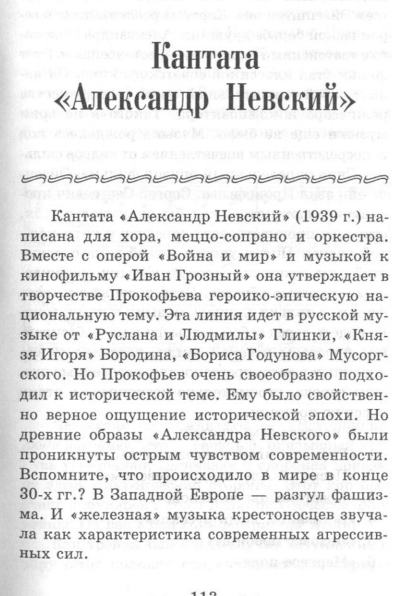 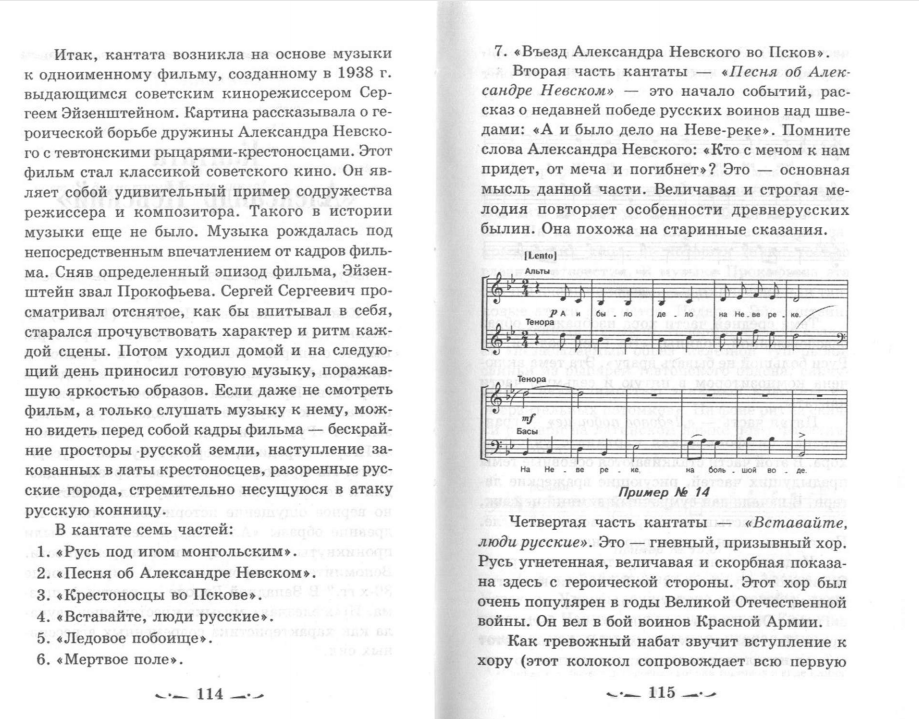 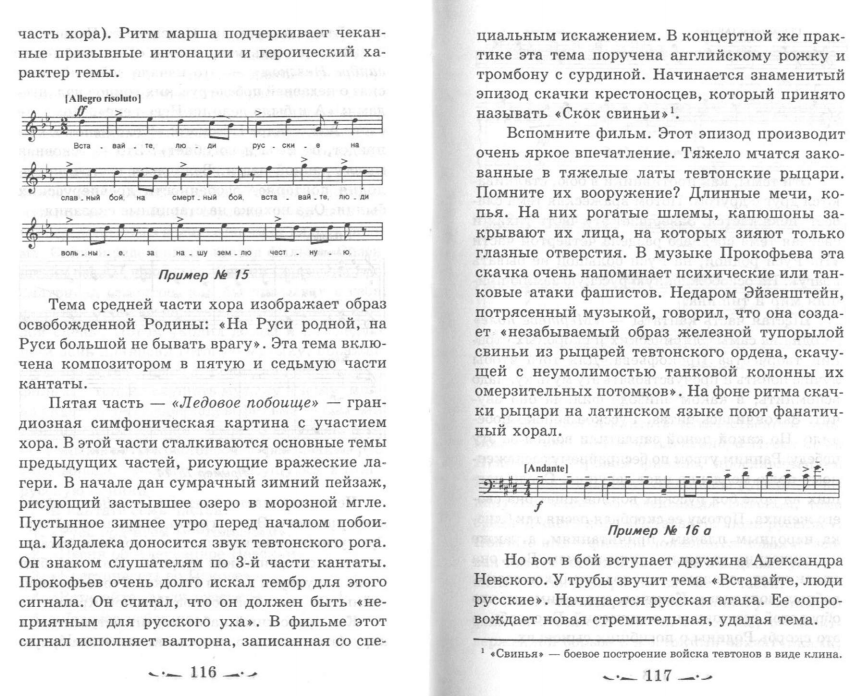 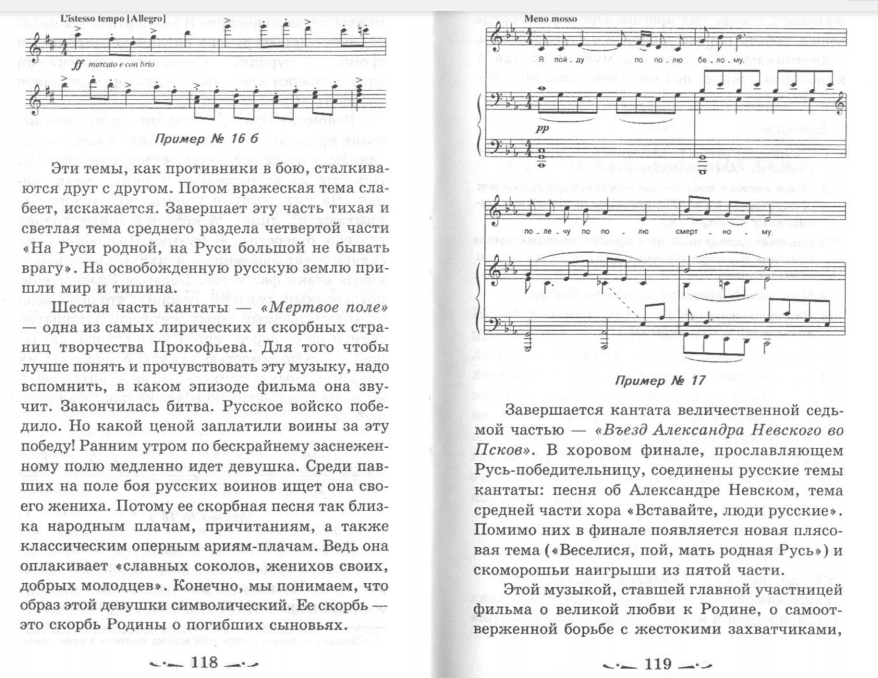 Разбираем кантату по предложенному тексту и прослушиваем треки №№ с 27 по 37 (фонохрестоматия по музыкальной литературе, второй год обучения, диск № 1  https://yadi.sk/d/207duJbyjLvtL)ДОМАШНЕЕ ЗАДАНИЕ: 1. Выучить определения ОРАТОРИЯ, КАНТАТА, МЕЛОДЕКЛАМАНИЯ2. Разобрать по предложенному материалу кантату «Александр Невский» с прослушиванием номеров.3. Для тех, кто любит историю: посмотреть фильм «Александр Невский» режиссёра Сергея Эйзенштейна.Дорогие выпускники, вы не сделали ни одной презентации. А НАДО! Это – 1 часть экзамена. Делаем, и делаем достойно.Людмила Станиславна Луценко